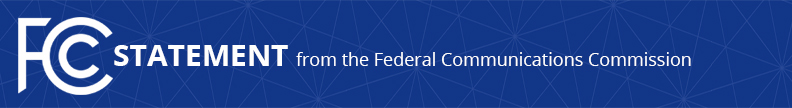 Media Contact: Will Wiquist, (202) 418-0509will.wiquist@fcc.govFor Immediate ReleaseCHAIRMAN PAI APPLAUDS ACTION BY STATE ATTORNEYS GENERAL AGAINST TELEMARKETER FACING $225 MILLION PROPOSED FCC FINE FOR SPOOFED ROBOCALLS  -- WASHINGTON, June 9, 2020—Federal Communications Commission Chairman Ajit Pai today welcomed the lawsuit and request for injunction filed by seven state attorneys general in U.S. District Court for the Southern District of Texas.  Following this morning’s Commission vote to propose a $225 million fine against Rising Eagle for apparently illegal spoofed robocalls—the largest proposed fine in FCC history—the attorneys general of Arkansas, Indiana, Michigan, Missouri, North Carolina, Ohio, and Texas filed suit against the same party.  The Chairman issued the following statement:“Spoofed robocalls are a major problem for consumers across the country.  I’m grateful to have partners like these state attorneys general as we fight on behalf of American consumers.  We are making it clear that scamming consumers and—as we saw in this case—tricking them into buying products under false pretenses cannot and will not go unchecked.  That is why the FCC and state officials are standing together and taking strong action to protect the American public from the scourge of spoofed robocalls.”The state attorneys general filing is available at: https://www.texasattorneygeneral.gov/sites/default/files/images/admin/2020/Press/Spiller%20filestamped%20complaint%206.9.20.pdf ###
Office of Chairman Pai: (202) 418-1000 / Twitter: @AjitPaiFCC / www.fcc.gov/leadership/ajit-paiThis is an unofficial announcement of Commission action.  Release of the full text of a Commission order constitutes official action.  See MCI v. FCC, 515 F.2d 385 (D.C. Cir. 1974).